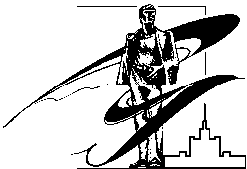 Россия, 454080, г. Челябинск, пр. Ленина, 76, оф. 1012тел/факс: (351) 267-93-20, E-mail:  planetamedia2016@yandex.ruЗАЯВКА на участие в I Международном фестивале-конкурсе студенческих и школьных  средств массовой информации «Планета Медиа»(все расходы за счет командирующей стороны)МИНИСТЕРСТВО ОБРАЗОВАНИЯ И НАУКИ РОССИЙСКОЙ ФЕДЕРАЦИИюжно-уральский государственный УНИВЕРСИТЕТУПРАВЛЕНИЕ ПО ВНЕУЧЕБНОЙ РАБОТЕФАКУЛЬТЕТ ЖУРНАЛИСТИКИТЕЛЕРАДИОКОМПАНИЯ ЮУрГУ-ТВ360-ГРАДУСНЫЙ МУЛЬТИМЕДИЙНЫЙ УЧЕБНЫЙ НЬЮСРУМКатегория (Студенты/Школьники)Направление Номинация Название материала Ссылка на материал Автор или творческий коллективПолное название СМИ Вуз/Школа Населенный пункт (страна/город/район/село)Форма участия (очное/заочное)Контакты и координаты(ФИО, E-mail, номер телефона)